ЗАДАНИЯшкольного  этапа Всероссийской олимпиады  по биологии.2017-2018  уч.год.  9 классДорогие ребята.! Поздравляем вас с участием  в школьном  этапе Всероссийской  олимпиады по биологии.! Желаем  успеха  в выполнении  заданий.!  Время выполнения  заданий  - 120 мин.Задание 1. Вам предлагаются тестовые задания, требующие выбора только одного правильного ответа из четырех возможных. Максимальное количество баллов, которое можно набрать — 25 (по 1 баллу за каждое тестовое задание).Фототаксис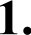 а) изменение направления роста органов растений в зависимости от направления света; б) свойство клеток и микроорганизмов двигаться по направлению к источнику света; в)  реакция живых организмов на продолжительность светового дняг) изгибы на химическое раздражение.Rорневое давление - это:а) непрерывное удлинение корня за счет деления клеток;6) проведение воды и минеральных веществ; в) защита кончика корня от повреждений;г) всасывание воды и минеральных веществ. Заросток  папоротника является: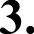 а) гаметофитом;6) спорофитом; в) спорангием; г) нитью.4. В клетках дрожжей  не обнаружены: а) митохондрии;6) аппарат Гольджи; в) лейкопласты;г) лизосомы5. На искусственном субстрате в специальном помещении  можно выраститьа) подберёзовики;6) подосиновики; в) маслята;г) шампиньоны;Морская капуста может размножаться:а) только половым путем; б) только вегетативно;в) только бесполым путем;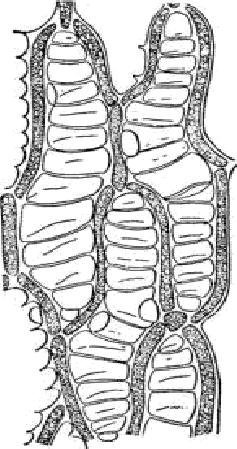 г) бесполым и половым путями.На рисунке изображены клеткиа) водоросли; б) лишайника; в) мха;г) папоротника.Клетки растений, в отличие от клеток животных, не содержат: а) клеточный центр;б) центральную вакуоль; в) митохондрии;г) рибосомы.Для вирусов характерныа) рост;6) раздражимость; в) самосборка;г) развитие из спорыНа рисунке представлен агроприем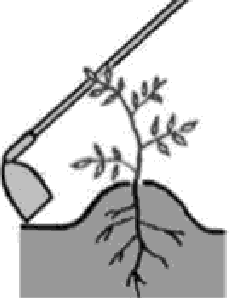 а) окучивание; б) прищипка; в) прививка;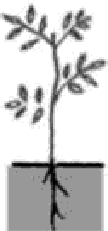 г) пасынкование.Личинка церкарий имеется в цикле развитияа) планарии; б) аскариды;в) печёночного сосальщика;г) свиного цепня.Мочевой пузырь отсутствует у: а) земноводных;6) птиц;в) пресмыкающихся; г) млекопитающих.Тело, состоящее из головы, груди и брюшка или головогруди и брюшка, впервые появилось у:а) кольчатых червей;6) моллюсков;в) членистоногих; г) хордовых.Киля НЕ имеюта) летучие мыши6) страусы; в) орлы;г) лебеди.Фагоцитарной активностью обладают:а) тромбоциты;6) эритроциты; в) лимфоциты; г) моноциты.Образование  первичной  мочи происходит в структуре нефрона:а) лоханка;б) петля Генле; в) капсула;г) извитой каналец.Резус-фактор — это:а) невосприимчивость к заболеванию; б) особый белок в эритроцитах;в) заболевание крови; г) фактор свертывания.Частоту и глубину дыхания в процессе гуморальной регуляции замедляет:а) недостаток  O2; б) недостаток СО2; в) избыток O2;г) избыток СО2.Недостаток  солей кальция в организме человека  в первую очередь отразиться на:а) проведении нервных импульсов; б) свертывании крови;в) росте;г) пищеварении.В лимфу из кишечника человека  всасываются: а) жирные кислоты;6) простые caxapa;в) аминокислоты; г) вода.Возбудителем бешенства являются:а) простейшие; б) бактерии;в) плесневые грибы; г) вирусы.Ha одной цепи и-PHIf «работают» а) рибосомы нескольких типов;6) рибосомы одного типа; в) одна рибосомаг) все неверноВ состав ДНК не входит: а) рибоза;6) цитозин; в) тимин; г) аденин.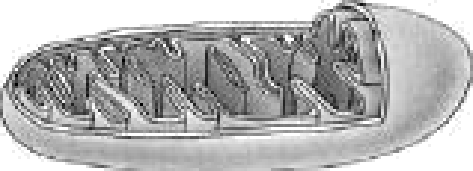 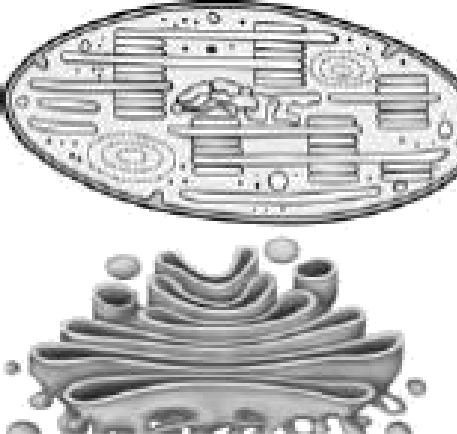 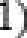 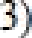 По рисунку определите структуру клетки, выполняющую функцию окисления веществ: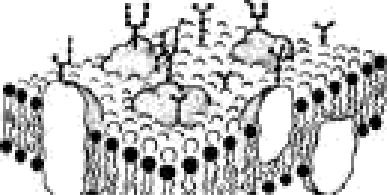 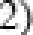 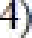 а) 1; 6) 2; в) 3; г)  4.В соматической клетке числом хромосом  16,  в гамете -а) 16;6) 8;в) 32;г) 64Задание 2. Тестовые задания с одним вариантом ответа из четырех  возможных,  но требующих  предварительного  множественного  выбора.  Максимальное   количество баллов,  которое  можно набрать  — 20 (по 2 балла  за каждое тестовое задание).Из перечисленных болезней растений вызваны грибами:1) головня; 2) лишай; 3) мучнистая poca;  4) фитофтора; 5) лейшманиоз.а) 1,2;б) 3, 5;в) 1, 3, 4;г) 2, 5.К характерным признакам растений семейства бобовые относятся: 1) на корнях развиваются клубеньки; 2) только травянистые растения; 3) венчик цветка состоит из паруса, весла  и лодочки; 4) плод - стручок или стручочек;  5) плод - боб.а) 1,3,5;б) 2,5в) 4,3,5;г) 2,3, 4.В  ходе  эволюции  в  семействе  лошадиных   (Equidae)   произошло:   1)   увеличениеразмеров тела;    2)  увеличение плодовитости;  3) обострение обоняния  и слуха;4)  сокращение числа пальцев; 5) усложнение строения коренных зубов.а) 1, 3;б) 2, 4;в) 3, 5;г) 1, 4, 5.Характерные особенности лимфы: I) разновидность соединительной ткани; 2) о0разуется из плазмы крови; 3) возвращает в кровь белки, воду, соли; 4) способна о0разовывать тромбы; 5) повышено содержание антител и фагоцитов.а) только 2;б) 1,3,4,5;в) 2, 5;г) 1, 3.Двойное оплодотворение характерно для растений 1) сосна сибирская; 2) кукушкин лен; 3) одуванчик лекарственный; 4) береза повислая; 5) венерин башмачок.а) 1,2,3;б) 1,3,4;в) 3,4,5;г) 2, 5Вернулись  к водному образу жизни от сухопутных предков виды животных:1) морской котик;  2) белуха;  3) сом;  4) мидии;  5) паук-серебрянка.а) 1,2,5;б) 2,3,4;в) 2, 5;г) 3,4.Условные рефлексы, в отличие от безусловных 1) наследуются; 2)  имеются  у  всех особей данного вида;З) могут иметь морфологическую основу в виде простейшей трёхнейронной рефлекторной дуги; 4) не нуждаются в периодическом подкреплении; 5)включают в себя так называемые инстинктыа)  1, 2, 3, 4, 56)  1, 3, 4, 5в)  3, 4г)  нет верного ответаВыберите признаки высших растений: 1) тело дифференцировано на вегетативные органы: побег и корень; 2) тело не имеет органов, а представлено талломом; 3) имеются ткани; 4) приспособлены к жизни в условиях наземно-воздушной среды обитания; 5) органы    размножения   многоклеточные.а)  1, 2, 3;6)  1, 3, 4, 5;в) 1, 2, 3, 5;г)  2,  4, 5.Аллантоис выполняет у амниот функцию: 1) дыхания; 2) терморегуляции;З) запасания воды; 4) выделения; 5) питания.а)  2, 3;б) все верно; в)  1, 4, 5.г)  1, 5.В  эксперименте	зарегистрировано	увеличение	содержания	адреналина		в	крови испытуемого	человека.	Какие	еще		явления		можно	при	этом	отметить?1)	расширение	зрачков;	2)	увеличение	количества	глюкозы	в	крови;3)	понижение	частоты	сердечных	сокращений;	4)	сужение	зрачков;повышение частоты сердечных сокращений. а)  1, 2, 5;б) все верно; в)  3, 4, 5.г)  2, 4.Задание 3. (макс.15 балов) Задание на определение правильности суждений. Номераправильных  суждений отметьте  в матрице в графе «да», неправильных  — в графе «нет».Гинкго двулопастный  - живое ископаемое растение из отдела Голосеменные.Транскрипция — синтез белка в цитоплазме.Плод у чечевицы  называется боб.Из споры папоротника развивается спорофит.Листовой рубец — это след от опавшего листа.У однодольных растений между древесиной и лубом находится камбий.Пиявки лишены способности к регенерации.Известняки сформировались в результате накопления раковин одноклеточных организмов.У  птенцов  некоторых   птиц  на  крыльях   есть  пальцы  с  когтями,  с  помощью   которых  онилазают по веткам деревьев.В отличие от млекопитающих животных  птицы  практически  никогда  не  делают  запасов КО]ЭМІ1 НІ1 ЗИМНИЙ Пe]ЭИOД.Зубы у всех млекопитающих дифференцированы.Вакцина — введение антител в кровь с целью борьбы с патогенными антигенами.Во время стресса количество caxapa в крови уменьшается.ДНК способна к репликации.Кислород, выделяющийся при фотосинтезе, образуется из углекислого газа.Задание 4.Часть 1.  (3 балла — по 0,5 баллов за ответ). Установите соответствие между животными (1-и соответств  ющими им систематическими г	ппами  (A-E).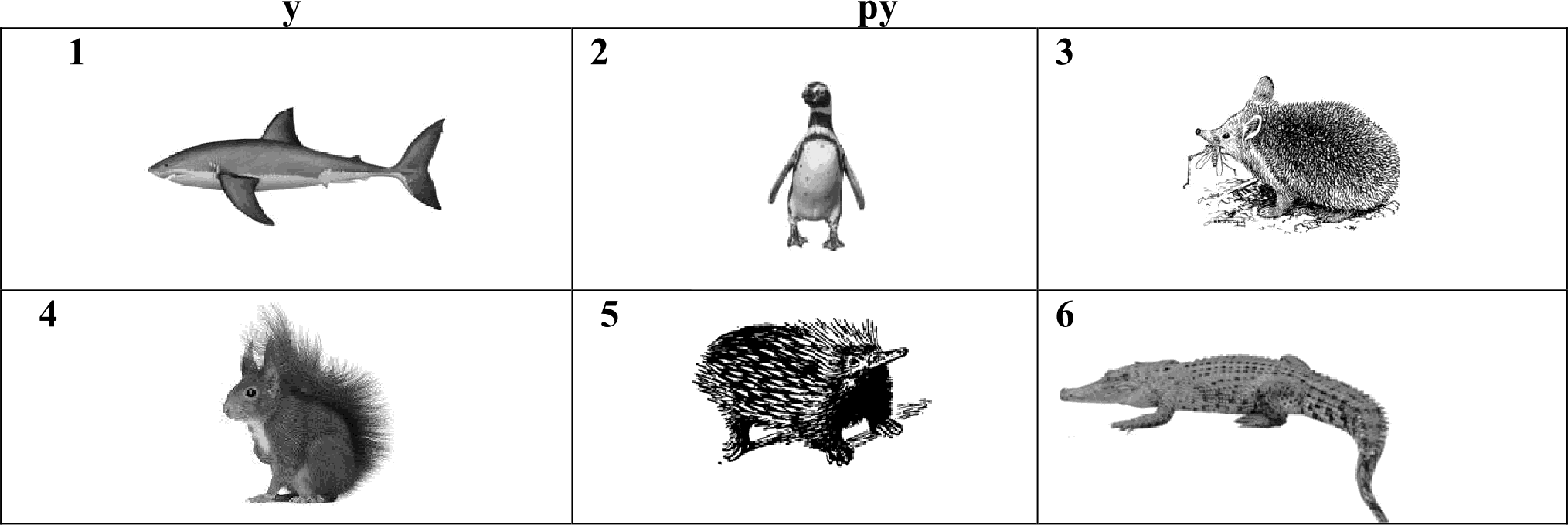 А-Класс Рыбы; Б- Rлacc Птицы; B- Ifлacc Рептилии; Г- Класс Первопроходные; Д- Класс Насекомоядные;  E- Rлacc ГрызуныЧасть 2. [макс. 6 баллов] На рисунке изображено ухо. Соотнесите основные части уха (A-M) с их обозначениями (1- 12).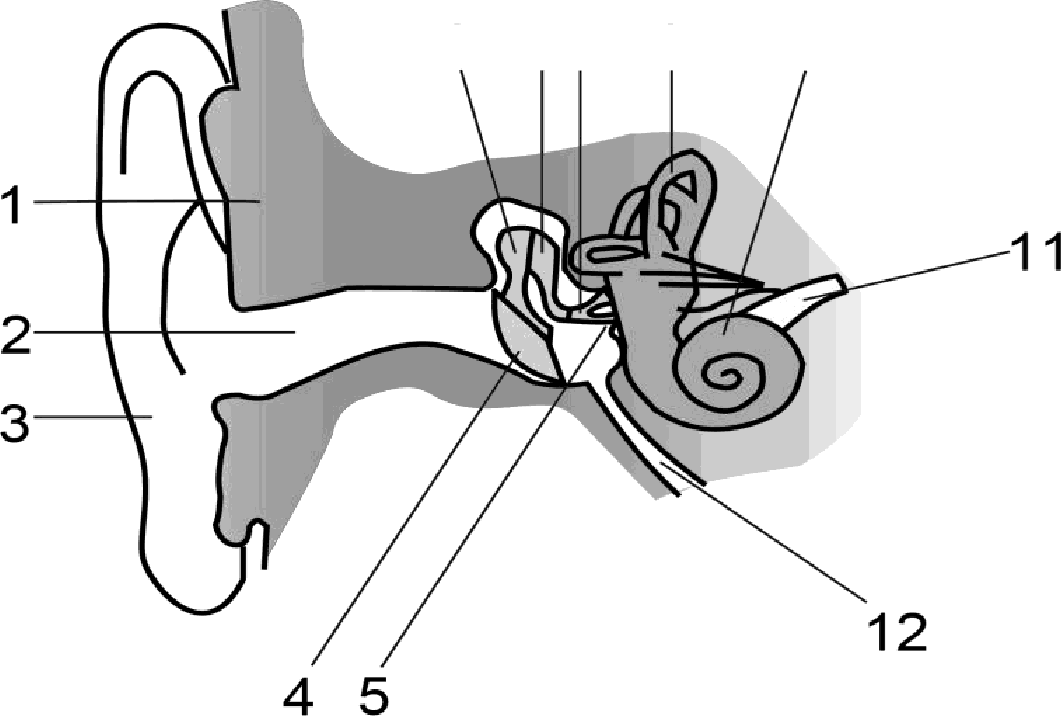 А — височная кость; Б — улитка; В — слуховой нерв; Г — барабанная перепонка; Д — евстахиева труба; Е — наковальня; Ж —стремечко; 3 — молоточек; И — полукружные каналы; К — ушная раковина ; Л —слуховой канал; М — овальное окно.6	7  8	9	10Максимальное количество баллов — 69 балловЖивотные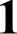 2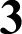 456Классы123456789101112